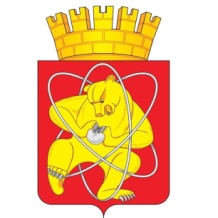 Муниципальное образование «Закрытое административно – территориальное образование Железногорск Красноярского края»СОВЕТ ДЕПУТАТОВ  ЗАТО  г.ЖЕЛЕЗНОГОРСК РЕШЕНИЕ13 июня 2017                                                                                                                           20-81Рг.ЖелезногорскО присвоении звания «Почетный гражданин ЗАТО Железногорск Красноярского края»В соответствии со статьей 28 Устава ЗАТО Железногорск,  на основании пунктов 1.2.,  2.8  Положения «О Почетном гражданине ЗАТО Железногорск Красноярского края», утвержденного решением Совета депутатов ЗАТО г.Железногорск от 18.12.2008 № 51-375Р,  протокола заседания комиссии по рассмотрению ходатайств о присвоении звания «Почетный гражданин ЗАТО Железногорск Красноярского края» от 8 июня 2017 года, Совет депутатов РЕШИЛ:1. Присвоить в 2017 году звание «Почетный гражданин ЗАТО Железногорск Красноярского края»:- Тестоедову Николаю Алексеевичу – за активное участие в жизни ЗАТО Железногорск, значительные достижения в области науки и техники, большой личный вклад в  развитие  ракетно-космической промышленности.2. Контроль над исполнением настоящего решения возложить на заместителя Председателя Совета депутатов А.И. Коновалова.3. Настоящее решение вступает в силу после его официального опубликования.Глава ЗАТО г. Железногорск                     			       В.В.Медведев